Geometry	U 1-3, Bisect Segments and Angles	Put all work and responses on another sheet.The verb “construct” means to use a compass and straightedge for your constructions.1]  Use your compass to create an acute angle.     Then bisect that angle. (See the example.)First			Second				Third				Fourth*B and C must be equidistant from A.											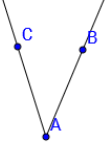 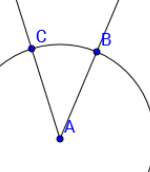 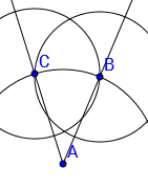 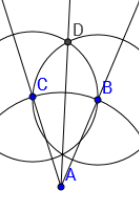 2] Construct a segment. Then construct the perpendicular bisector of that segment. (See the example.)First			Second				Third	*Circles A and B	 must have the same radius, so that C and D are equidistant from both A and B.									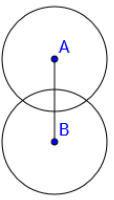 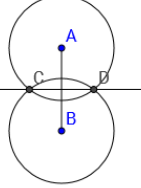 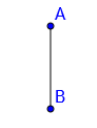 3] Construct an obtuse angle. Then construct the bisector of that angle.4]  On your paper draw a line. Label two points on the line A and B. Next, plot a point NOT on the line and label it C. Third, connect A and C to make /  CAB. *Copy /  CAB so that your copy angle has its vertex at C, and so that you have created a line through C that is parallel with . (See the example on the next page.)4] (Example)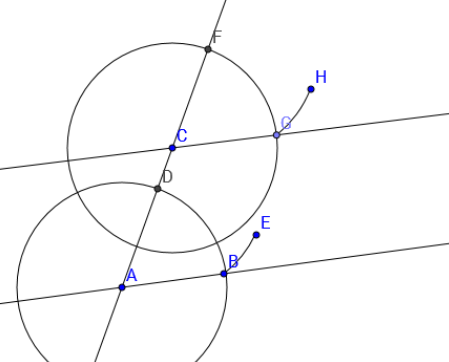 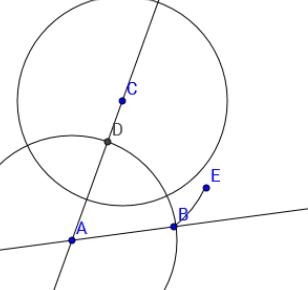 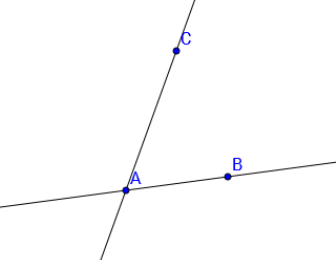 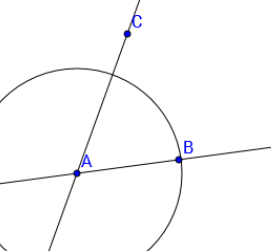 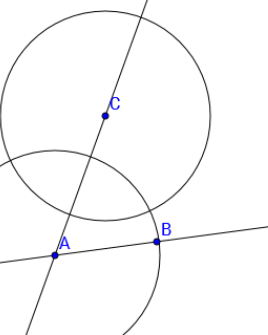 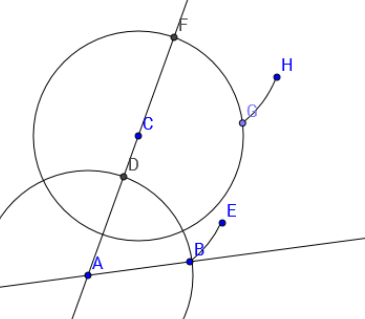 5]  [a]  Use your straightedge and protractor to draw a 65o angle.     [b]  Use your protractor to draw a 115o angle.       [c]  If both angles share a vertex and an edge, so that together they form a larger angle, what type of angle will this larger angle be?6]  Find  in inches:   	Q								R			_____________________________________________________7] REVIEW your NOTES.